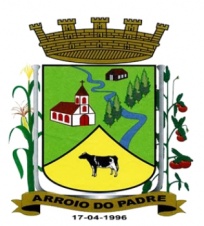 ESTADO DO RIO GRANDE DO SULMUNICÍPIO DE ARROIO DO PADREGABINETE DO PREFEITOA                                                                                                                       Mensagem 81/2016.Câmara Municipal de Vereadores                                                                                                                      Senhor Presidente                                                                                                                                                  Senhores Vereadores	Venho no uso desta lhes encaminhar o projeto de lei 81/2016 que busca autorização para abertura de Crédito Adicional Especial no orçamento municipal de 2016 para pagar despesas com sentenças judiciais.	O município foi réu em processo recente e conforme Ação Ordinária nº 022/1.11.0005858-1 condenado a pagar honorários advocatícios da parte interessada que precisa, agora, ser quitada.	Diante disso e para ter o orçamento adequado a presente situação faz-se necessário a aprovação do proposto, para que a questão seja liquidada.	Considerando estarmos no limiar do exercício e ser importante para o município quitar o presente débito ainda neste exercício, peço tramitação a mais este projeto de lei em regime de urgência.	Sendo o que tinha para o momento, com cumprimentos, despeço-me	Atenciosamente.	Arroio do Padre, 05 de dezembro de 2016.Leonir Aldrighi Baschi                                                                                                                                            Prefeito MunicipalIImo. Sr.                                                                                                                                                                             Roni Rutz BuchveitzPresidente da Câmara Municipal de Vereadores                                                                                                       Arroio do Padre/RS.    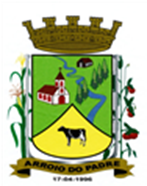 ESTADO DO RIO GRANDE DO SULMUNICÍPIO DE ARROIO DO PADREGABINETE DO PREFEITOPROJETO DE LEI Nº 81 DE 05 DE DEZEMBRO DE 2016.Autoriza o Município de Arroio do Padre a realizar abertura de Crédito Adicional Especial no Orçamento Municipal de 2016.Art. 1° Fica autorizado o Município de Arroio do Padre, Poder Executivo a realizar abertura de Crédito Adicional Especial no Orçamento do Município para o exercício de 2016, no seguinte programa de trabalho e respectivas categorias econômicas e conforme a quantia indicada:02 – Gabinete do Prefeito01 – Manutenção das Atividades do Gabinete04 – Administração122 – Administração Geral0002 – Gestão e Manutenção das Atividades do Gabinete do Prefeito2.202 – Gestão e Manutenção das Atividades do Gabinete do Prefeito3.3.90.91.00.00.00 – Sentenças Judiciais. R$ 1.053,43 (um mil, cinquenta e três reais e quarenta e três centavos)Fonte de Recurso: 0001 - LivreArt. 2° Servirão de cobertura para o Crédito Adicional Especial de que trata o art. 1° desta Lei, recursos provenientes da redução da seguinte dotação orçamentária:02 – Gabinete do Prefeito01 – Manutenção das Atividades do Gabinete04 – Administração122 – Administração Geral0002 – Gestão e Manutenção das Atividades do Gabinete do Prefeito2.202 – Gestão e Manutenção das Atividades do Gabinete do Prefeito3.3.90.39.00.00.00 – Outros Serviços de Terceiros – Pessoa Jurídica. R$ 1.053,43 (um mil, cinquenta e três reais e quarenta e três centavos)Fonte de Recurso: 0001 - LivreArt. 3° Esta Lei entra em vigor na data de sua publicação.Arroio do Padre, 05 de dezembro de 2016.Visto Técnico:Loutar PriebSecretário de Administração, Planejamento,Finanças, Gestão e Tributos                                    Leonir Aldrighi BaschiPrefeito Municipal